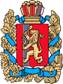 ОКТЯБРЬСКИЙ СЕЛЬСКИЙ СОВЕТ ДЕПУТАТОВБОГУЧАНСКОГО РАЙОНАКРАСНОЯРСКОГО КРАЯРЕШЕНИЕ30.04.2020 г.		                            п. Октябрьский				           № 27/78
О внесении изменений и дополнений в решение № 16/56 от 30.12.2019 «Об утверждении Положения о размерах и условиях оплаты трудамуниципальных служащих муниципального образования Октябрьский сельсовет»В соответствии со ст. 53 Федерального закона от 06.10.2003 № 131-ФЗ «Об общих принципах организации местного  самоуправления в Российской Федерации»,  Законом Красноярского края от 05.12.2019 г № 8-3414 «О Краевом бюджете на 2020 год и плановый период 2021 -2022 годов, Законом Красноярского края от 02.04.2020 года № 9-3811 «О внесении изменений в Закон края «О краевом бюджете на 2020 год и плановый период 2021-2022 годов», руководствуясь Уставом  Октябрьского сельсовета,  Октябрьский сельский  Совет депутатов Р Е Ш И Л:         1.Внести в решение № 80/153 от 20.06.2019  «Об утверждении Положения об оплаты труда муниципальных служащих Октябрьского  сельсовета» следующие изменения и дополнения:           1.1. Приложение №1 к Положению об оплате труда муниципальных служащих Октябрьского сельсовета, утвержденное Решением Октябрьского  сельского Совета депутатов № 80/153 от 20.06.2019 изложить  в новой редакции согласно приложению. 2. Контроль  за исполнением настоящего решения возложить на Председателя постоянной  комиссии по вопросам бюджета, финансовой, налоговой, экономической политики Жаркевич Ю.А.3. Настоящее решение  вступает в силу со дня, следующего  за днем   официального  опубликования в  газете «Вестник депутата» и  применяется к правоотношениям, возникшим с 01 июня 2020 года. Председатель Октябрьскогосельского Совета депутатов                                                        З.К.ВализерИ.о.Главы Октябрьского сельсовета                                     С.В. Щепко     				                                 Приложение №1							к решению Октябрьского Совета 								            депутатов от 30.04.2020 № 27/78Размеры должностных окладов муниципальных служащих№ п/пКатегория должностиГруппадолжностиНаименованиедолжностиОклад1.РуководителиВысшаяглавнаяЗаместитель Главы сельсовета5 466,002.СпециалистыГлавнаястаршаяВедущий специалист4 790,003.ОбеспечивающиеВедущаястаршаяМладшаяГлавный бухгалтерБухгалтерСпециалист 1 категории4 790,004 620,004 620,00